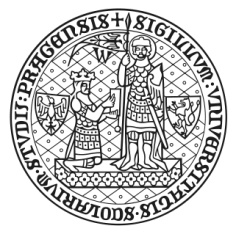              Univerzita Karlova, Fakulta sociálních věd                      Žádost na odprodej majetku Zaměstnanec /doktorand/*: Pracoviště /středisko/: Žádám o odprodej neupotřebitelného majetku Fakulty sociálních věd UK. Odprodej majetku fakulty se řídí Opatřením děkana č. 29/2016.V Praze dne: Podpis žadatele:				…………………………………..	Podpis zástupce CIVT**:			.....................................................Podpis vedoucího pracovníka:		….…………………………….....*Nehodící se škrtněte**V případě výpočetní techniky a zařízení podepisuje žádost zástupce CIVTInventární čísloNázev předmětuDatum zařazeníDůvod odprodeje: 